石大团发〔2020〕28号关于做好2020年下半年团费收缴工作的通 知各学院团委，直属、附属单位团委：按照共青团中央《关于中国共产主义青年团团费收缴、使用和管理的规定》（中青发〔2016〕13号）和兵青发〔2016〕17号有关要求，为落实全面从严治团要求，加强团的基层建设，进一步规范团费收缴工作，结合我校共青团工作实际情况，校团委决定开展我校2020年下半年团员团费收缴工作。现将有关事宜通知如下：一、团费收缴标准和有关要求按照《关于中国共产主义青年团团费收缴、使用和管理的规定》（中青发〔2016〕13号）和兵青发〔2016〕17号有关要求，本次团费收缴的收费标准为：1.学生团员按每人每月交纳0.2元。2.按月领取工资的教职工团员和医学院第一附属医院团员，根据《兵团团委关于转发《共青团中央关于印发<关于中国共产主义青年团团费收缴、使用和管理的规定>的通知》的通知》有关规定，分档交纳团费，每月交纳3-20元。3.保留团籍的共产党员。从取得预备党员资格起，应交纳党费，可不交纳团费，自愿交纳团费者不限。4.对不按规定交纳团费的团员，团组织应及时对其进行批评教育，限期改正。对无正当理由，连续6个月不交纳团费的团员，按自行脱团处理。5.此次应收取全校团员2020年7月至2020年12月的团费，共计6个月。各单位团委认真核准团员人数并进行足额收缴。二、团费上缴比例各单位所收团费须进行公示。团费足额上交学校党费收缴管理系统中，上缴团费中的60％返还学院团委，用于团的工作和团的活动的必要开支，20%上缴兵团团委。三、团费收缴方式1.2020年下半年团费通过中国建设银行商户服务平台https://mmerchant.ccb.com/MERMain.htm进行收缴，校团委已在系统中给各单位团委书记分配操作员账号（见附件1），初始密码为六个1。请及时登录修改密码，并按照提示要求录入本单位团支部书记相关信息（信息务必准确），具体操作流程见附件2。2.网上团费收缴以团支部为单位，由团支部书记交纳，具体操作流程见附件3。3.网上团费收缴日期截止到2020年12月25日，到期后系统将会自动关闭。四、有关要求1.各单位要高度重视此项工作，认真做好团费收缴管理工作，按时缴纳团费，校团委将对未按照要求完成的单位进行通报，未按时缴纳团费的团支部取消其评优资格。请于2020年12月25日18:00前将团费收缴情况（附件4）的电子扫描版发至校团委邮箱。2.自2021年1月起，每月25日前，各团支部书记按月在中国建设银行app上进行团费交纳。联 系 人：王雅涵 王雪曼联系邮箱：871673252@qq.com附件：1.团委书记网上缴费平台账号信息；2.网上缴费平台信息录入操作流程；3.团支部书记交纳团费操作流程；4.学院团费收缴情况说明。石河子大学团委   2020年12月3日石河子大学团委              2020年12月3日印发附件2：        网上缴费平台信息录入操作流程第1步：登录中国建设银行商户服务平台，选择“操作员”，输入团委书记的账号和密码。网址：https://mmerchant.ccb.com/MERMain.htm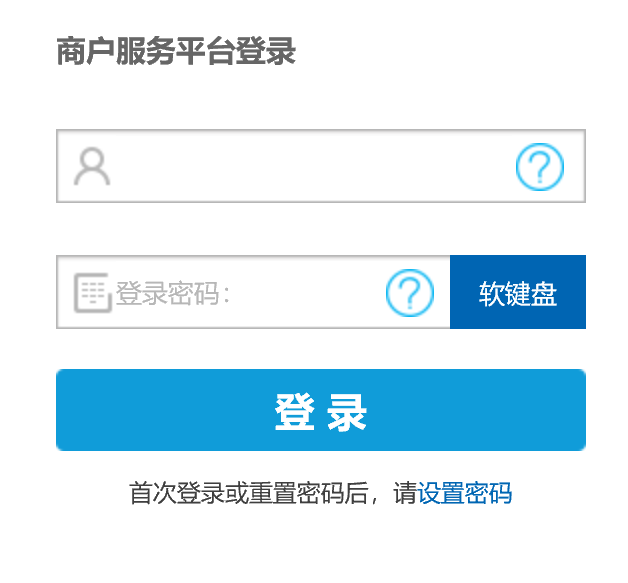 第2步：选择缴费单管理-批量导入，选择对应的缴费期，点击“下载模板”，将学院所有团支部书记信息对应填入Excel表中。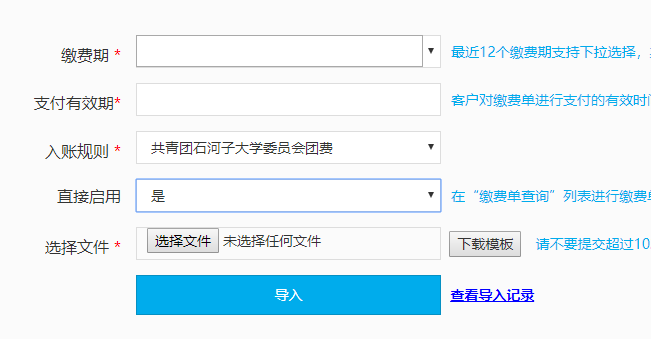 第3步：模板中每个团支部为一个excel文本，请对应所在团支部录入团支部书记信息，图中所示内容均为必填项，填写完成后请将文件导入到系统中。请大家注意，后期如您需修改或增减支部人员信息，请直接在原模板上进行修改，人员姓名中请不要留有空格，少数民族姓名中的符号请删除。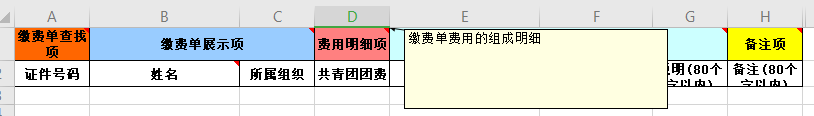 第4步：当您确认信息无误，订单录入成功后，请继续打开“批量导入”选择正确的缴费期，点击“浏览”，选择您录入的信息模板，点击“导入”。请别忘了核对入账规则。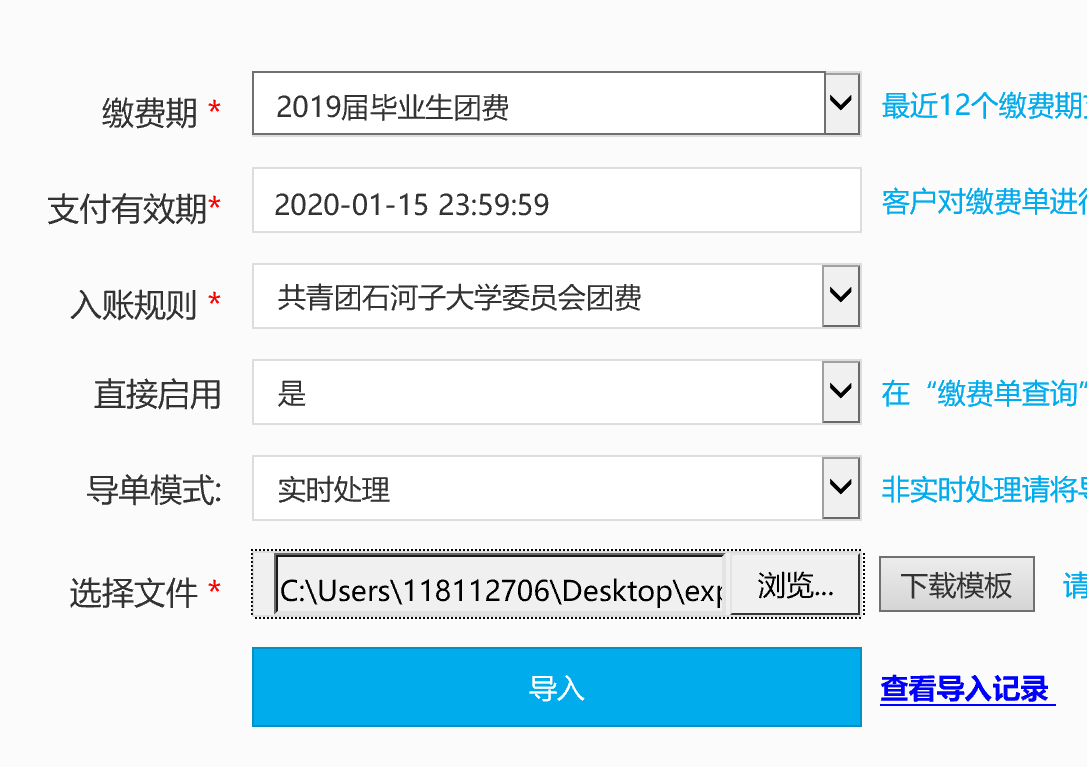 第5步：弹出如图页面，请仔细核对缴费期、导入数量、显示导入成功才证明成功，如提示失败，请仔细阅读导入结果，会告知您导入失败的原因。注意：订单导入完成后您可以再次选择缴费单管理，点击缴费单查询，启用时间改为近三个月，缴费期和缴费单状态您可以自行选择（可选择已缴费或未缴费），点击查询即可，为保证订单无误，您可自行通过手机抽一名缴费人信息测试，您不必缴费，只要能查询到您刚刚导入的订单，表示您的订单生成成功，您就可以通知团员交费了。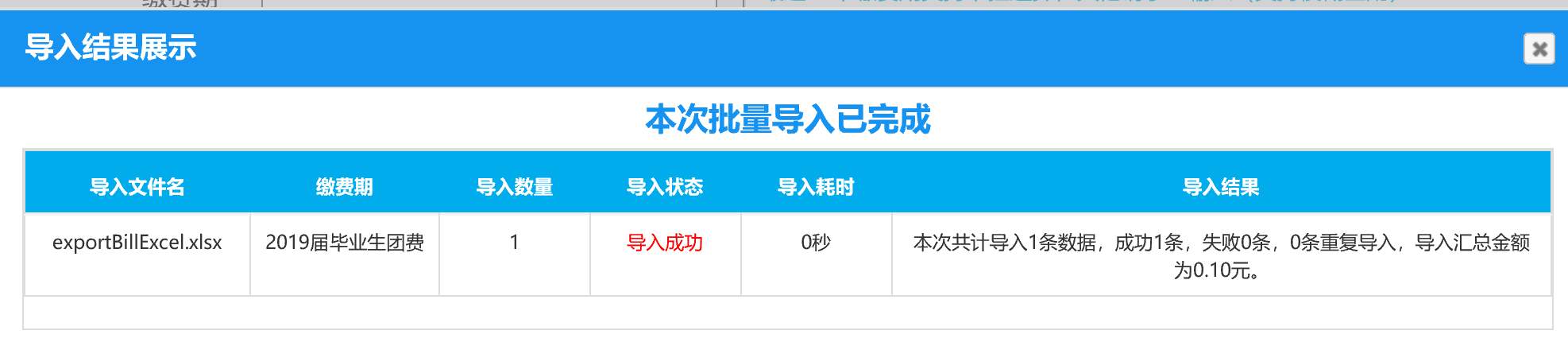 附件3：         团支部书记交纳团费操作流程第1步：下载中国建设银行APP，进入下图界面，点击右下角“悦享生活”。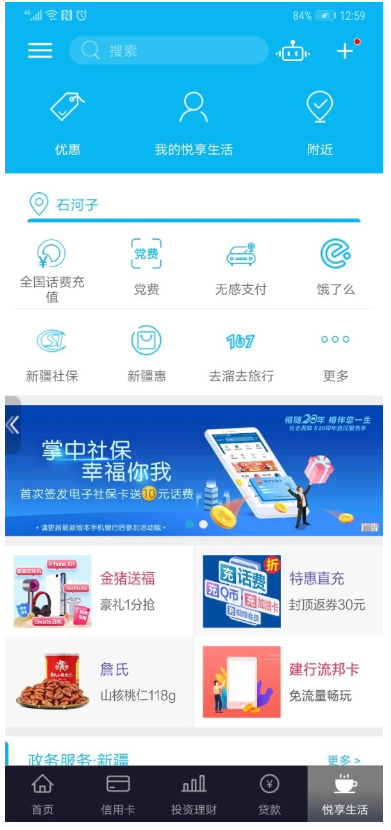 第2步：进入悦享生活后，点击“更多”选项。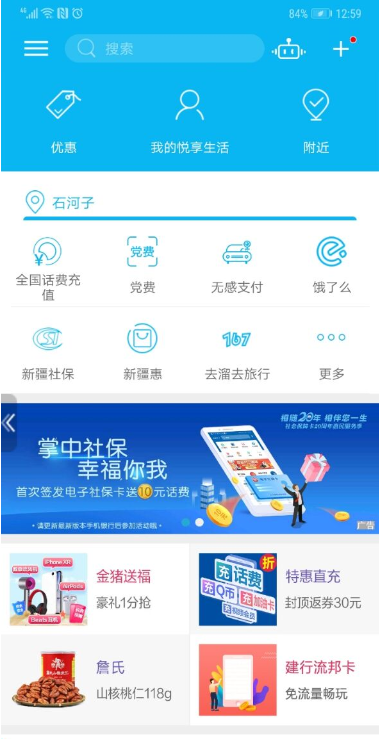 第3步：进入下图界面，拉到最下面的更多服务，点击“团费”。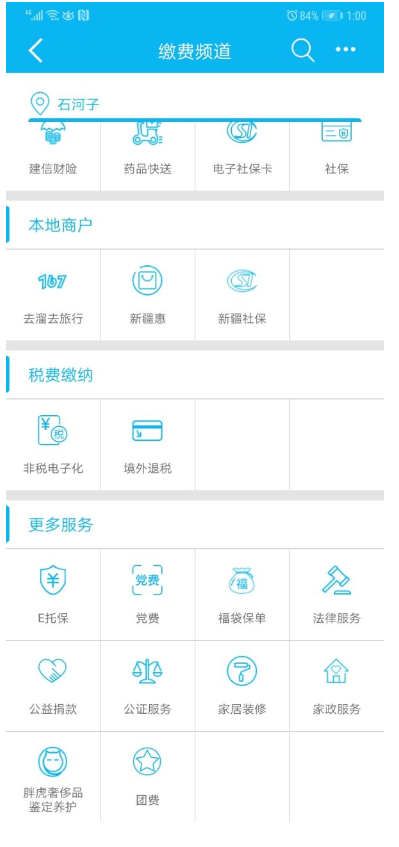 第4步：进入团费界面，输入团支部书记身份证号码，交纳团费。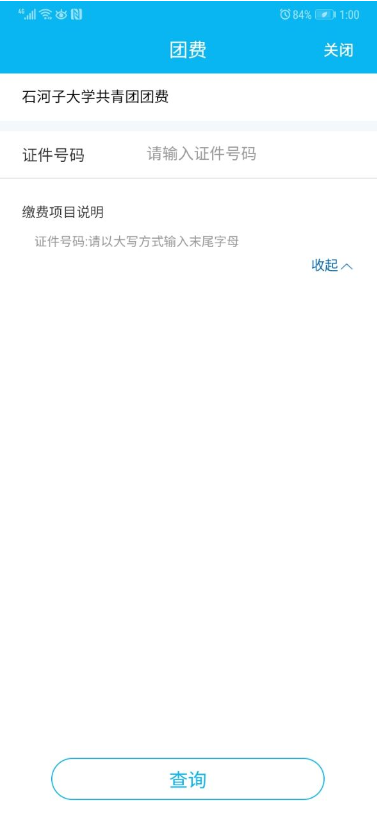 附件4：           学院团费收缴情况报告    根据《关于做好2020年下半年团费收缴工作的通知》（石大团发〔2020〕  号）文件要求，结合我单位共青团工作实际情况，现将2020年下半年团费收缴工作的情况汇报如下：3.2020年下半年团费应收取：共有       个团支部，        个团员，应交         元，实交          元。共计：          元。                                            团委（盖章）                                     年    月    日附件1：        团委书记网上缴费平台账号信息附件1：        团委书记网上缴费平台账号信息附件1：        团委书记网上缴费平台账号信息附件1：        团委书记网上缴费平台账号信息附件1：        团委书记网上缴费平台账号信息序号学  院操作员账号移动电话1师范学院谭兰兰gqt01159992988952政法学院杨  杰gqt02133649796693体育学院张国桥gqt03182090531634文学艺术学院景格格gqt04130313387035生命科学学院赖  娇gqt05157393037946化学化工学院王安东gqt06188995398987信息科学与技术学院孙  涛gqt07158992915218水利建筑工程学院王久龙gqt08177999312769机械电气工程学院李  翔gqt091779993111410食品学院刘桂青gqt101320109520111农学院王  龙gqt111364999996612动物科技学院胡  月gqt121809993106313医学院滕婉蓉gqt131529995805014药学院徐玮嘉gqt141869931337315继续教育学院、高等职业技术学院王  哲gqt151899973555616理学院郭一敏gqt161377920762117护士学校张  媛gqt171389951860318科技学院郝栓虎gqt181899956201719竞技体育运动学校贾  娟gqt191800993016520马克思主义学院叶开亮gqt201779966365021经济与管理学院李梦瑶gqt211899953950322外国语学院杨铭伟gqt221399942669923医学院第一附属医院王晓民gqt2313999338886